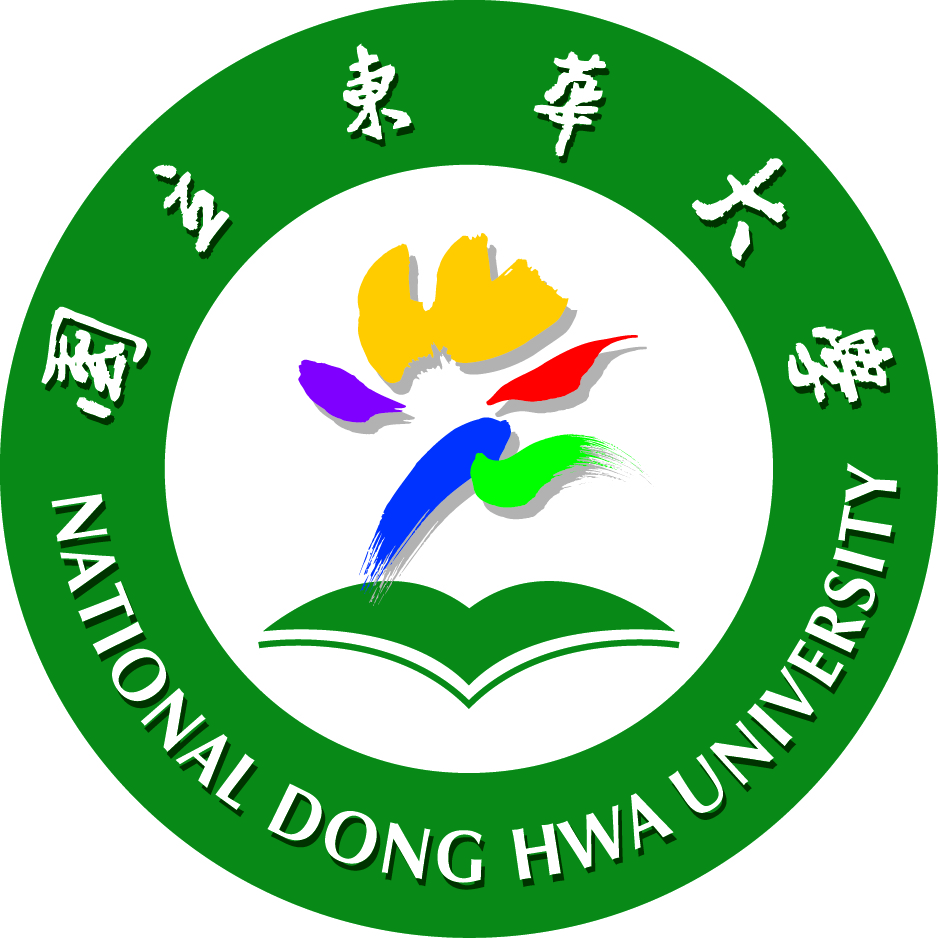 國立東華大學「培育2020東京奧運潛力選手　跆出一片天」專案計畫105年度教練增能研習會實施計畫壹、依據：臺教體署學（一）第1050014125號。貳、目的：藉由邀請國內運動科學訓練之專家學者與經驗豐富之教練，進行理　　　　　論講授與實務操作，提升國內跆拳道運動教練之專業知能，了解運　　　　　動科學訓練理論與實務之結合與應用，為國內跆拳道訓練科學奠定　　　　　良好基礎，並提升未來訓練選手之成效。叁、指導單位：教育部體育署、中華民國跆拳道協會肆、主辦單位：國立東華大學伍、協辦單位：花蓮縣政府教育處、花蓮縣體育會、國立花蓮高工、花蓮縣立　　　　　　　花崗國中、花蓮縣花蓮市中正國小、花蓮縣吉安鄉化仁國小、　　　　　　　花蓮富野渡假酒店。陸、辦理日期：105年8月5日（五）至105年8月7日（日），共三天。柒、辦理地點：國立東華大學美崙校區體育館1樓國際會議廳。捌、參加對象：凡國內各級跆拳道運動教練、學校體育教師、高中（含）以上　　　　　　　運動選手以及對本研習課程有興趣者均可報名參加。玖、課程內容：研習會課程表如附件一。拾、報名方式：採網路或通訊方式報名，截止日期為105年8月2日（二）止　　　　　　　，報名表如附件二，報名方式如下：　　一、網路報名：填妥報名表（電子檔）寄至soshsmatt@yahoo.com.tw　　　　　　　　　董俊男主任收。　　二、通訊報名：填妥報名表（紙本）寄至970花蓮縣花蓮市中正路210號　　　　　　　　　董俊男主任收。拾壹、繳費方式：請以轉帳（實體或網路ATM均可）或匯款方式繳交研習費用　　　　　　　　，繳費證明請拍照寄soshsmatt@yahoo.com.tw或傳真至　　　　　　　　03-8342627（請註明：董俊男主任收），並請來電確認無誤　　　　　　　　方算完成報名。　　　　　　　　銀行：花蓮二信216　　　分行：中山分社　　　　　　　　　戶名︰郭庭宜　　　　　　帳號︰020-004-0008471-7拾貳、錄取順序與研習費用（原價新臺幣3,000元，以下皆含午餐與講義）：　　第一優先：花蓮縣跆拳道教練與選手─完全免費。　　第二優先：外縣市跆拳道教練─享特惠價新台幣1,000元整。　　第三優先：外縣市跆拳道選手─享特惠價新台幣500元整。　　第四優先：其餘愛好跆拳人士─享優惠價新台幣1,500元整。拾叁、本研習會之相關資料電子檔案（包含實施計畫、課程表與報名表等）皆　　　共用分享於雲端，請自行下載使用：https://drive.google.com/folderview?id=0B1CWcnSK2F_1ZnRYd0R3ZGdnbTA&usp=sharing拾肆、參加人員請所屬單位同意以公假登記，若有聯繫事項，請與本專案小組　　　執行秘書董俊男主任聯絡，03-8322819轉20、0956-538-222。拾伍、本計畫經專案小組會議討論通過後實施，修正時亦同。附註：105年度教練增能研習會講師介紹　一、彭台臨博士：前教育部體育署副署長、2004雅典奧運金牌推手、美國賓州州立大學工業職業　　　　　　　　　教育哲學博士　二、羅欣怡博士：台灣觀光學院銀髮族健康管理系助理教授、國立體育大學體育研究所博士　三、徐台閣博士：台北市立大學競技運動訓練研究所所長、國立臺灣師範大學體育研究所博士　四、張嘉澤博士：國立體育大學競技與教練科學研究所助理教授、德國科隆運動大學 (DSHS)心臟　　　　　　　　　病學與運動醫學研究所運動科學博士 (Dr. Sportwiss.)　五、張育愷博士：國立體育大學競技與教練科學研究所教授兼研究發展處研發長、美國北卡羅萊納　　　　　　　　　州大學格林斯堡校區健身與競技運動科學系哲學博士　六、湯文慈博士：國立體育大學運動與健康科學學院院長、美國德州大學奧斯汀分校運動科學與健　　　　　　　　　康教育研究所博士　七、鄭世忠博士：國立體育大學競技與教練科學研究所所長、英國諾丁漢大學外科醫學院運動醫學　　　　　　　　　中心博士　八、孫苑梅主任：國立東華大學體育與運動科學系系主任、台北市立體育學院運動科學研究所碩士　九、童雅琳裁判：奧運執法國際裁判　十、曾櫟騁教練：2012倫敦奧運銅牌國手　　　羅宗瑞教練：2010廣州亞運銅牌國手十一、劉聰達教練：2010廣州亞運、2011亞錦、2012世錦、2012倫敦奧運國家隊教練十二、宋玉麒教練：2008北京奧運銅牌國手國立東華大學「培育2020東京奧運潛力選手　跆出一片天」專案計畫105年度教練增能研習會課程表國立東華大學「培育2020東京奧運潛力選手　跆出一片天」專案計畫105年度教練增能研習會報名表日期/時間/課程8月5日（星期五）8月6日（星期六）8月7日（星期日）08:00-08:20報到08:20-08:40開幕式趙涵捷校長報到報到08:40-10:10奧林匹克運動精神（暫訂）彭台臨博士運動體能訓練概念與跆拳道訓練之應用（暫訂）張嘉澤博士運動傷害復健概念與跆拳道訓練之應用（暫訂）鄭世忠博士10:10-10:30茶敘茶敘茶敘10:30-12:00運動營養學概念與跆拳道訓練之應用（暫訂）羅欣怡博士競技運動心理學實務動機篇張育愷博士東華大學體育與運動科學系現況與未來（暫訂）孫苑梅主任12:00-13:30午餐午餐午餐13:30-15:00運動生理學概念與跆拳道訓練之應用（暫訂）徐台閣博士運動生物力學概念與跆拳道訓練之應用（暫訂）湯文慈博士國際跆拳道規則與裁判實務（暫訂）童雅琳國際裁判15:00-15:20茶敘茶敘茶敘15:20-16:50我的跆拳道選手與教練生涯（暫訂）曾櫟騁、羅宗瑞教練我的跆拳道選手與教練生涯（暫訂）劉聰達教練我的跆拳道選手與教練生涯（暫訂）宋玉麒教練16:50-17:00綜合座談綜合座談結業式姓名性別　□男　　□女出生日期　　年　　月　　日公文需求　□是  □否身分證字號電子信箱服務單位職稱聯絡電話公務：　　　　　　　　　行動電話：　　　　　　　　　公務：　　　　　　　　　行動電話：　　　　　　　　　公務：　　　　　　　　　行動電話：　　　　　　　　　通訊地址(公文寄送地址)　　　　　　縣市　　　　　　鄉鎮市區　　　　　　　路街村里　　　　　　巷　　　　弄　　　號之　　　樓之　　　室　　　　　　縣市　　　　　　鄉鎮市區　　　　　　　路街村里　　　　　　巷　　　　弄　　　號之　　　樓之　　　室　　　　　　縣市　　　　　　鄉鎮市區　　　　　　　路街村里　　　　　　巷　　　　弄　　　號之　　　樓之　　　室身分別□本縣跆拳道選手教練　□外縣市跆拳道選手（高中以上）□外縣市跆拳道教練　　□其餘愛好跆拳道人士□本縣跆拳道選手教練　□外縣市跆拳道選手（高中以上）□外縣市跆拳道教練　　□其餘愛好跆拳道人士□本縣跆拳道選手教練　□外縣市跆拳道選手（高中以上）□外縣市跆拳道教練　　□其餘愛好跆拳道人士一、請於105年8月2日（星期二）前，填妥報名表（電子檔或紙本）寄至本專案小組　　soshsmatt@yahoo.com.tw或逕寄970花蓮市中正路210號「國立東華大學2020專　　案小組執行秘書　董俊男主任　收」。二、聯絡電話：03-8322819轉20　行動電話：0956-538-222　Line ID: 0956538222三、研習費用（原價新臺幣3,000元）：　（一）花蓮縣跆拳道選手與教練：完全免費。　（二）外縣市跆拳道教練：享特惠價新台幣1,000元整。　（三）外縣市跆拳道選手：享特惠價新台幣500元整。　（四）其餘愛好跆拳道人士：享優惠價新台幣1,500元整。四、繳費方式：請以轉帳（實體或網路ATM均可）或匯款方式繳交研習費用，繳費證明請　　　　　　　拍照寄soshsmatt@yahoo.com.tw或傳真至03-8342627（請註明：董俊男　　　　　　　主任收），並請來電確認無誤方算完成報名。五、優惠住宿資訊：花蓮富野渡假酒店，聯絡人0930-980-037郭副理。一、請於105年8月2日（星期二）前，填妥報名表（電子檔或紙本）寄至本專案小組　　soshsmatt@yahoo.com.tw或逕寄970花蓮市中正路210號「國立東華大學2020專　　案小組執行秘書　董俊男主任　收」。二、聯絡電話：03-8322819轉20　行動電話：0956-538-222　Line ID: 0956538222三、研習費用（原價新臺幣3,000元）：　（一）花蓮縣跆拳道選手與教練：完全免費。　（二）外縣市跆拳道教練：享特惠價新台幣1,000元整。　（三）外縣市跆拳道選手：享特惠價新台幣500元整。　（四）其餘愛好跆拳道人士：享優惠價新台幣1,500元整。四、繳費方式：請以轉帳（實體或網路ATM均可）或匯款方式繳交研習費用，繳費證明請　　　　　　　拍照寄soshsmatt@yahoo.com.tw或傳真至03-8342627（請註明：董俊男　　　　　　　主任收），並請來電確認無誤方算完成報名。五、優惠住宿資訊：花蓮富野渡假酒店，聯絡人0930-980-037郭副理。一、請於105年8月2日（星期二）前，填妥報名表（電子檔或紙本）寄至本專案小組　　soshsmatt@yahoo.com.tw或逕寄970花蓮市中正路210號「國立東華大學2020專　　案小組執行秘書　董俊男主任　收」。二、聯絡電話：03-8322819轉20　行動電話：0956-538-222　Line ID: 0956538222三、研習費用（原價新臺幣3,000元）：　（一）花蓮縣跆拳道選手與教練：完全免費。　（二）外縣市跆拳道教練：享特惠價新台幣1,000元整。　（三）外縣市跆拳道選手：享特惠價新台幣500元整。　（四）其餘愛好跆拳道人士：享優惠價新台幣1,500元整。四、繳費方式：請以轉帳（實體或網路ATM均可）或匯款方式繳交研習費用，繳費證明請　　　　　　　拍照寄soshsmatt@yahoo.com.tw或傳真至03-8342627（請註明：董俊男　　　　　　　主任收），並請來電確認無誤方算完成報名。五、優惠住宿資訊：花蓮富野渡假酒店，聯絡人0930-980-037郭副理。一、請於105年8月2日（星期二）前，填妥報名表（電子檔或紙本）寄至本專案小組　　soshsmatt@yahoo.com.tw或逕寄970花蓮市中正路210號「國立東華大學2020專　　案小組執行秘書　董俊男主任　收」。二、聯絡電話：03-8322819轉20　行動電話：0956-538-222　Line ID: 0956538222三、研習費用（原價新臺幣3,000元）：　（一）花蓮縣跆拳道選手與教練：完全免費。　（二）外縣市跆拳道教練：享特惠價新台幣1,000元整。　（三）外縣市跆拳道選手：享特惠價新台幣500元整。　（四）其餘愛好跆拳道人士：享優惠價新台幣1,500元整。四、繳費方式：請以轉帳（實體或網路ATM均可）或匯款方式繳交研習費用，繳費證明請　　　　　　　拍照寄soshsmatt@yahoo.com.tw或傳真至03-8342627（請註明：董俊男　　　　　　　主任收），並請來電確認無誤方算完成報名。五、優惠住宿資訊：花蓮富野渡假酒店，聯絡人0930-980-037郭副理。